TŠC Kranj                              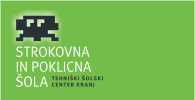 Kidričeva cesta 55 4000   KRANJStrokovna in poklicna šola           Šifra kandidataZIMSKI ROKALGORITMI IN PROGRAMSKI JEZIKIIzpitna pola 22010 / 60 minut Dovoljeno dodatno gradivo in pripomočki: kandidat prinese s seboj nalivno pero ali kemični svinčnik. Kandidat dobi en ocenjevalni obrazec in en konceptni list.   POKLICNA MATURA 2010 .   NAVODILA KANDIDATU: Pazljivo preberite ta navodila. Ne obračajte strani in ne rešujte nalog, dokler vam nadzorni učitelj tega ne dovoli. Prilepite kodo oziroma vpišite svojo šifro (v okvirček desno zgoraj na tej strani in na obrazca za ocenjevanje). Rešitve vpisujte v za to predvideni prostor v izpitni poli, z nalivnim peresom ali kemičnim svinčnikom. Rešitev nalog v izpitni poli ni dovoljeno zapisovati z navadnim svinčnikom. V izpitno polo vpisujte le končne rešitve algoritmov. Skice lahko rišete prostoročno. Pišite urejeno in čitljivo. Število točk za posamezna vprašanja je navedeno ob nalogah v izpitni poli. Zaupajte vase in v svoje  sposobnosti. želimo vam veliko uspeha. IZPITNA POLA 2V tem delu ocenjujemo analizo problema, izbiro in uporabo postopkov pri reševanju problema in vrednotimo rešitev problema. 1. naloga:	(10 točk)Deklarirajte dvodimenzionalno tabelo celih števil z imenom TAB, velikosti 10 X 10 (1 točka):elementom tabele naključno priredite vrednosti med vključno -100 in vključno 100 (1 točka);napišite lastno metodo IzpisD, ki bo na ekran izpisala diagonalne elemente te tabele (2 točki);zapišite lastno metodo Pojavitev, ki dobi za parameter tabelo TAB, vrne pa podatek o tem, kolikokrat se v tabeli pojavijo števila med 10 in 20  (2 točki); zapišite lastno metodo Vsota, ki dobi za parameter tabelo TAB, vrne pa vsoto vseh negativnih števil te tabele(2 točki);napišite zaporedje stavkov, ki  vse elemente v tabeli poveča za 1 (2 točki).2. naloga:	(10 točk)Napišite razred Kvader:razred naj ima zasebna polja a, b in c, ter dve  metodi Površina in Prostornina. (2 točki);  napišite konstruktor, ki dobi tri parametre za nastavitev vrednosti vseh treh polj (1 točka);napišite metode (ali pa lastnosti/property-je) za dostop in spreminjanje vrednosti vseh polj (3 točke);v glavnem programu ustvarite dva objekta z naključnimi vrednostmi polj, nato pa s pomočjo metod Površina in Prostornina ugotovite in izpišite, kateri od obeh kvadrov ima  večjo površino in kateri večjo prostornino! (4 točke)Formule:   površina kvadra = 2ab + 2ac+2bc 		volumen kvadra= abc3. naloga:										(10 točk)a) Napišite program, ki ustvari datoteko Nova.txt . V to datoteko zapišite tri stavke: prvi stavek naj vsebuje vaše ime in priimek, drugi stavek vaš naslov, tretji stavek pa poštno številko in kraj.(3 točke)b) Datoteko Nova.txt odprite za branje in njeno vsebino izpišite na ekran. (2 točki)c) Napišite lastno metodo Obdelava, ki dobi za parameter datoteko Nova.txt ter vrne število vseh znakov v tej datoteki. (5 točk)